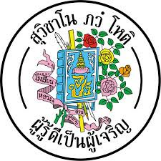 บันทึกการปฏิบัติงานห้องเรียนสีขาวภาคเรียนที่ 2   ปีการศึกษา 2560ประจำเดือน..................................................ชั้นมัธยมศึกษาปีที่........../..........       ลงชื่อ...............................................		                 ลงชื่อ...............................................	  (                                   )		              	(                                      )                    ลงชื่อครูที่ปรึกษา					          ลงชื่อครูที่ปรึกษา 					ตรวจสอบแล้วถูกต้อง
			 	ลงชื่อ...............................................				   (                                     )
 		                          ครูรับผิดชอบห้องเรียนสีขาววัน/เดือน/ปีฝ่ายกิจกรรมหลักฐานการเรียนการงานสารวัตรนักเรียนกิจกรรมการเรียนการงานสารวัตรนักเรียนกิจกรรมการเรียนการงานสารวัตรนักเรียนกิจกรรม